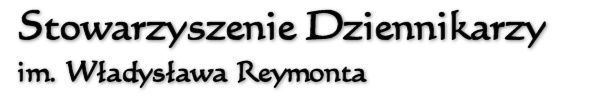 Konkurs ,,Strażacy w akcji" 2023REGULAMIN KONKURSU FILMOWEGO I LITERACKIEGO„Strażacy w akcji”§ 1. POSTANOWIENIA OGÓLNENiniejszy Regulamin, zwany dalej „Regulaminem”, określa warunki uczestnictwa w konkursie medialnym „Strażacy w akcji”, zwanym dalej „Konkursem” a także kryteria oceny prac konkursowych i warunki nagradzania zwycięzców.Konkurs obejmuje dwie kategorie prac:- Kategorię filmową,- Kategorię literacką.  3. Organizatorem Konkursu jest Stowarzyszenie Dziennikarzy im. Władysława Reymonta zwane dalej „Organizatorem”.  4..Współorganizatorami Konkursu są:- Zarząd Główny Związku Ochotniczych Straży Pożarnych RP,- Województwo Mazowieckie.  5. Konkurs został objęty Honorowym Patronatem:- Prezesa Zarządu Głównego Związku Ochotniczych Straży Pożarnych RP Pana   Premiera Waldemara Pawlaka,- Marszałka Województwa Mazowieckiego Pana Adam Struzika. 6. Konkurs rozpoczyna się z dniem jego ogłoszenia na stronach Głównego Organizatora i Współorganizatorów.§ 2.CEL KONKURSUCelem konkursu jest:rozwijanie zainteresowania popularyzacją ochotniczego ruchu strażackiego,popularyzacja wiedzy medialnej i samorządowej,rozwijanie i promowanie uzdolnień artystycznych,motywowanie do rozwijania swoich pasji filmowych i literackich,kształtowanie wrażliwości estetycznej,zaangażowanie dzieci i młodzieży w propagowanie pozytywnego wzorca nowoczesnego wizerunku OSP.§ 3.ZAKRES TERYTORIALNY I UCZESTNICYKonkurs kierowany jest do członków Młodzieżowych Drużyn Pożarniczych i Ochotniczych Straży Pożarnych, znajdujących się na terenie całego kraju.                                                                                        § 4.PRACA KONKURSOWAPraca konkursowa powinna spełniać następujące kryteria:temat pracy konkursowej – prace mogą przedstawiać własne wizje autorów,rozmiar – praca konkursowa powinna być wykonana w formacie dowolnym 
o czasie nieprzekraczającym 5 minut lub 20 stron maszynopisu,forma i technika – dowolne,praca powinna być wykonana samodzielnie przez autora lub współautorów,udziału w Konkursie nie mogą brać prace prezentowane w innych konkursach.Każda praca filmowa winna zawierać metryczkę, której wzór stanowi załącznik nr 1 do niniejszego Regulaminu.§ 5.WARUNKI UCZESTNICTWA I HARMONOGRAM KONKURSUUdział w Konkursie i podanie danych związanych z udziałem w nim są całkowicie dobrowolne.Zgłoszenie pracy konkursowej jest równoznaczne z akceptacją regulaminu.Prace konkursowe należy przesyłać w terminie do dnia 30 września 2023 roku, na adres: 00-340 Warszawa, ul Oboźna 1 lub na adres e-mail: konkurs.strazacywakcji@gmail.com z dopiskiem „Konkurs – Strażacy w akcji”.Prace konkursowe można zgłaszać wyłącznie za pośrednictwem OSP właściwej dla uczestnika Konkursu. Instytucje przekazują organizatorowi prace konkursowe.Każda OSP może zgłosić jedną pracę filmową i jedną pracę literacką. Prace powinny być wykonane samodzielnie, a zgłoszenie pracy musi wskazywać autora.W Konkursie wezmą udział tylko pracespełniające warunki wskazane w § 4 ust. 1 Regulaminu, nadesłane lub dostarczone do dnia 30 września 2023 roku.W wypadku przesyłania prac przesyłką kurierską lub pocztową na opakowaniu powinny się znaleźć dopiski: „Praca na konkurs – „Strażacy w akcji”.W wypadku nadsyłania zgłoszeń i prac konkursowych przesyłką pocztową lub kurierską o zachowaniu terminów wskazanych w ust. 3 i 6 decyduje data nadania lub stempla pocztowego.Do pracy konkursowej uczestników niepełnoletnich powinny być załączone podpisane przez przedstawicieli ustawowych lub opiekunów prawnych uczestnika oświadczenia, których treść zawiera załącznik nr 2 i nr 3 do Regulaminu. Do kontaktu z Organizatorem we wszystkich sprawach związanych z Konkursem, prosimy używać wyłącznie adresu e-mail: konkurs.strazacywakcji@gmail.com§ 6.KOMISJA KONKURSOWAOrganizator powołuje komisję konkursową, zwaną dalej „Komisją”, składającą się z pięciu członków.Komisja wybiera spośród swoich członków Przewodniczącego i Sekretarza.Komisja czuwa nad prawidłowością przebiegu konkursu, dokonuje oceny prac konkursowych, wyłania najlepsze spośród nich oraz przyznaje nagrody i wyróżnienia.Pracami Komisji kieruje Przewodniczący, który ustala miejsce i terminy obrad oraz harmonogram posiedzenia Komisji.Sekretarz odpowiada za stronę organizacyjną prac Komisji i przygotowanie stosownej dokumentacji.Komisja obraduje na posiedzeniach zamkniętych. Decyzje podejmowane są zwykłą większością głosów, w obecności co najmniej połowy członków Komisji.Decyzja Komisji co do wyboru najlepszych prac jest ostateczna i nie przysługuje od niej odwołanie.§ 7.OCENA PRAC KONKURSOWYCH ORAZ OGŁOSZENIE WYNIKÓW      1. Podczas oceny prac konkursowych Komisja będzie brała pod uwagę:a) zgodność pracy z tematyką Konkursu,b) oryginalność i kreatywność w ujęciu tematu,c) sposób ujęcia tematu,d) walory artystyczne, m.in. kompozycja, technika wykonania.Z rozstrzygnięcia Konkursu zostanie sporządzony protokół, który podpiszą członkowie   Komisji.Komisja może także, poza nagrodami dla najlepszych prac, przyznać wyróżnienia.Ogłoszenie wyników konkursu wraz z prezentacją najlepszych prac nastąpi 
do dnia 15 grudnia 2023 roku. Informacja o terminie, miejscu i czasie ogłoszenia wyników Konkursu zostanie zamieszczona na stronie internetowej Organizatora.Prace konkursowe, które nie zostały nagrodzone ani wyróżnione, powinny zostać odebrane po ogłoszeniu wyników Konkursu w terminie uzgodnionym z Organizatorem.§ 8.NAGRODY W KONKURSIELaureaci Konkursu wezmą udział w uroczystości wręczenia nagród.Laureaci trzech pierwszych miejsc w obu kategoriach otrzymają nagrody finansowe, zaś wyróżnieni nagrody rzeczowe.W przypadku rezygnacji przez laureata z nagrody, Organizator zastrzega sobie prawo do przekazania nagrody innemu uczestnikowi Konkursu, który spełnił wszystkie wymagania określone w niniejszym Regulaminie.Nie jest możliwe odstąpienie prawa do nagrody osobom trzecim. Nie jest możliwe wypłacenie równowartości nagrody rzeczowej.Nagrody finansowe w kategorii filmowej i literackiej za pierwsze miejsca, zostały ufundowane przez Marszałka Województwa Mazowieckiego, Pana Adama Struzika, 
i wynoszą:I Nagroda w kategorii filmowej    – 4.000 PLN (cztery tysiące PLN),I Nagroda w kategorii literackiej   – 4.000 PLN (cztery tysiące PLN),  6.Nagrody finansowe w kategorii filmowej i literackiej za kolejne miejsca zostały ufundowane przez Stowarzyszenie Dziennikarzy im. Władysława Reymonta,i wynoszą:II Nagroda w kategorii filmowej       – 1.000 PLN (tysiąc PLN),II Nagroda w kategorii literackiej     – 1.000 PLN (tysiąc PLN),III Nagroda w kategorii filmowej    –    500 PLN (pięćset PLN). III Nagroda w kategorii literackiej   –   500 PLN (pięćset PLN).  7. W przypadku wyboru laureata zbiorowego nagroda finansowa zostanie wypłacona w równych częściach dla wszystkich osób.  8. Nagroda finansowa zostanie wypłacona po uprzednim prawidłowym wypełnieniu oświadczenia do urzędu skarbowego oraz wyrażeniu zgody na przetwarzanie danych osobowych.  9. Nagrody zostaną przekazane laureatom w sposób uzgodniony z Organizatorem, po odprowadzenia ustawowego podatku od nagród.§ 9.EKSPOZYCJA PRACPrace laureatów Konkursu zostaną zaprezentowane podczas uroczystości wręczenia nagród i wyróżnień.Organizator zastrzega sobie prawo do zachowania nagrodzonych i wyróżnionych prac.§ 10.DANE OSOBOWEPrzystępując do Konkursu, uczestnik wyraża zgodę na:
a) przetwarzanie przez Organizatora jego danych osobowych na potrzeby przeprowadzenia Konkursu i realizacji jego celów, na warunkach określonych w ustawie z dnia 29 sierpnia 1997 r. o ochronie danych osobowych,
b) nieodpłatną publikację (prezentowanie publicznie w dowolny sposób, w tym m.in. w Internecie) pracy konkursowej uczestnika, jego wizerunku, imienia, nazwiska, informacji o miejscowości, w której mieszka i/lub o szkole, do której uczęszcza, w ramach promocji Konkursu oraz działalności Organizatora.Odmowa dostarczenia dokumentów wymaganych w Regulaminie skutkuje odrzuceniem zgłoszonej pracy konkursowej.§ 11.OBOWIĄZYWANIE REGULAMINU Organizator zastrzega sobie prawo zmiany niniejszego Regulaminu z tym, że zmiany wchodzą w życie po 7 dniach od daty zamieszczenia zmienionej treści Regulaminu na stronie internetowej Organizatora.Załączniki do Regulaminu:Załącznik nr 1 - Wzór metryczki.Załącznik nr 2 - Oświadczenie o nieodpłatnym przeniesieniu praw autorskich na organizatora konkursu oraz przetwarzaniu danych osobowych.Załącznik nr 3 - Oświadczenie o wyrażeniu zgody na przetwarzanie danych osobowych oraz wykorzystanie wizerunku (osoby niepełnoletnie).Załącznik nr 1 do Regulaminu KonkursuMETRYCZKAIMIĘ I NAZWISKO UCZESTNIKA…………………………………………………WIEK:………………………………………………………………….....................NAZWA OSP:…………………………………………………………………...……………………………………………………………………...................................……………………………………………………………………...................................……………………………………………………………………...................................IMIĘ I NAZWISKO PRZEDSTAWICIELA USTAWOWEGO LUB OPIEKUNA PRAWNEGO: ..................................................................................................................ADRES E–MAIL: .........................................................…………………………………………………………………………………………... Załącznik nr 2 do Regulaminu KonkursuNAZWA OSP………………………………………………………………………………ADRES………………………………………………………………………IMIĘ I NAZWISKO PRZEDSTAWICIELA USTAWOWEGO LUB OPIEKUNA PRAWNEGO:……………………………………………………………………….OŚWIADCZENIE O NIEODPŁATNYM PRZENIESIENIU PRAW AUTORSKICH NA ORGANIZATORA KONKURSU ORAZ PRZETWARZANIU DANYCH OSOBOWYCHJa niżej podpisany/a …………………………………...................jako przedstawiciel ustawowy dziecka/opiekun prawny dziecka ………………………………………………, będącego autorem pracy konkursowej – zwanej dalej jako „utwór”, zgłoszonego przez OSP: …………………………………………………………………………………………………………………………………………………………………………………………………….do Konkursu pn. „Strażacy w akcji”, organizowanego przez Stowarzyszenie Dziennikarzy im. Władysława Reymonta oświadczam, iż jestem uprawniony/a do przeniesienia majątkowych praw autorskich do utworu w zakresie wskazanym w niniejszym oświadczeniu.Jako przedstawiciel ustawowy/opiekun prawny autora przenoszęnieodpłatnie 
na Organizatora autorskie prawa majątkowe do utworu.Autorskie prawa majątkowe do utworu przechodzą na Organizatora w momencie podpisania niniejszego oświadczenia i dają Organizatorowi prawo do nieograniczonego w czasie wykorzystania utworu i rozporządzania nim, w tym zezwolenie na rozporządzenie 
i korzystanie z opracowania utworu w kraju i za granicą bez ponoszenia przez Organizatora dodatkowych opłat. Organizator nabywa autorskie prawa majątkowe na następujących polach eksploatacji:publiczne prezentowanie, wyświetlanie, odtwarzanie;reemitowanie, w tym za pośrednictwem sieci kablowych i satelitarnych;wykorzystywanie w celach informacyjnych i promocji.Jako przedstawiciel ustawowy autora/opiekun prawny autora utworu zezwalam Organizatorowi na rozporządzanie i korzystanie z opracowań utworu w zakresie wskazanym powyżej.Jako przedstawiciel ustawowy autora/opiekun prawny autora utworu oświadczam, że utwór jest autorstwa mojego dziecka na wstępie niniejszego oświadczenia wymienionego i że w związku z wykonaniem utworu i przeniesieniem majątkowych praw autorskich nie naruszam w żaden sposób praw osób trzecich.Jako przedstawiciel ustawowy autora/opiekun prawny autora wyrażam zgodę 
na przetwarzanie moich danych osobowych dla potrzeb niezbędnych do realizacji konkursu, zgodnie z ustawą z dnia 29 sierpnia 1997 r. o ochronie danych osobowych (Dz. U. z 2016 r. poz. 922). Przetwarzane dane (imię i nazwisko, szkoła, praca plastyczna) mogą być publikowane zgodnie z powyższymi zasadami. Jestem świadomy/a, że mam prawo dostępu do treści swoich danych oraz ich poprawiania. Podanie danych jest dobrowolne.Jako przedstawiciel ustawowy autora/opiekun prawny autora utworu wyrażam zgodę 
na przetwarzanie danych osobowych mojego dziecka/podopiecznego dla potrzeb niezbędnych dla realizacji konkursu, zgodnie z ustawą z dnia 29 sierpnia 1997 roku o ochronie danych osobowych. Przetwarzane dane (imię i nazwisko, szkoła, praca plastyczna) mogą być publikowane zgodnie z powyższymi zasadami. Jestem świadomy/a, że mam prawo dostępu do treści swoich danych oraz ich poprawiania. Podanie danych jest dobrowolne.............…………………………..                                         ............…………………………..(data i podpis - przedstawiciel ustawowy                                                                   (data i podpis Organizatora)autora/opiekun prawny autora)Załącznik nr 3 do Regulaminu KonkursuOŚWIADCZENIE W PRZEDMIOCIE ZGODY NA WYKORZYSTANIE WIZERUNKUzłożone w dniu ………………………… w ………………………………………………………….przez:…………………………………………………………………………………………………..Jako przedstawiciel ustawowy dziecka/opiekun prawny dziecka ………………………….........………………………………………………………………………………………………………………niniejszym wyrażam zgodę na:Przetwarzanie danych osobowych mojego dziecka/podopiecznego oraz nieodpłatne wykorzystywanie, prezentowanie i wielokrotne rozpowszechnianie, na potrzeby konkursu „Strażacy w akcji”, organizowanego przez Stowarzyszenie Dziennikarzy im. Władysława Reymonta (zwane dalej Organizatorem), zwanego dalej „Konkursem” oraz w celach informacyjnych i promujących Konkurs, wizerunku i wypowiedzi mojego dziecka/podopiecznego, utrwalonych jakąkolwiek techniką, na wszelkich nośnikach (w tym w postaci dokumentacji filmowej lub dźwiękowej).Niniejsza zgoda jest nieodpłatna, nie jest ograniczona ilościowo, czasowo ani terytorialnie. Dla potrzeb Konkursu wizerunek mojego dziecka/podopiecznego może być użyty  do różnego rodzaju form elektronicznego przetwarzania, kadrowania i kompozycji a także zestawiony z wizerunkami innych osób, może być uzupełniony towarzyszącym komentarzem, natomiast nagranie filmowe i dźwiękowe z jego udziałem mogą być cięte, montowane, modyfikowane, dodawane do innych materiałów powstających na potrzeby Konkursu oraz w celach informacyjnych, promujących Konkurs – bez obowiązku akceptacji produktu końcowego.Niniejsza zgoda obejmuje wszelkie formy publikacji, w szczególności rozpowszechnianie na stronach internetowych organizatorów.Wizerunek dziecka/podopiecznego nie może być użyty w formie lub publikacji obraźliwej dla dziecka/podopiecznego lub naruszać w inny sposób dóbr osobistych dziecka/podopiecznego.Jestem świadomy/a, że mam prawo dostępu do treści danych mojego dziecka/podopiecznego oraz ich poprawiania. Podanie danych jest dobrowolne.Ponadto oświadczam, że zostałem/-am poinformowany/-a o celu Konkursu i w pełni go akceptuję.........................................…………………………..           (data i podpis przedstawiciel ustawowy autora/opiekun prawny autora)